Prayer ConcernsPrayer chain requests can be submitted by calling or textingPastor Luke’s cell phone  Within our Body:				      Priscilla Rowe, Chuck Rowe, Mickie McWilliams, Kay McWilliams,       Bob Murphy, Molly Britton, Randy Kline, Jason Robinson,      Glenn Smith, Tim & Marilyn Johnson, Bob Brownson    Beyond:       Healthcare workers, Teachers, Staff & Administrators, Government       
       Officials, Lifewise Academy (Bible Release)      Mission of the Week: EFCA Reach Global     Ministry of the Week: Christian Education – Adult, Bob Brownson**********************************************************************************Our Staff               Pastoral:	            Cell phone:	                 Luke Kelley – Pastor	            567-203-2661	           Administrative:		               Janna Kline – Office Administrator           567-203-9176Office Hours 9 AM – 2 PM                  Pastor Luke          Monday, Wednesday, Thursday 			     Janna                    Monday, Wednesday, ThursdayLast Week: Offering: $2,104   Budget: $4,177   Variance: $-2,073YTD: Offering: $186,710   Budget: $171,253   Variance: $15,457**********************************************************************************Serving Today:Nursery: Morgan Leid & Jenn KestnerKing’s Kids: Nancy Wisniewski & Danielle GittoHosts: Marvin & Linda StuartNext Week:Nursery: Abby Leid & Cindy KrepinaKing’s Kids: Lisa White & Garrett SearlHosts: Lorin & Joanie ShriverCookie Fellowship Host: Joanie ShriverCookie/Snack: Joanie Shriver & Doug & Susan Hamman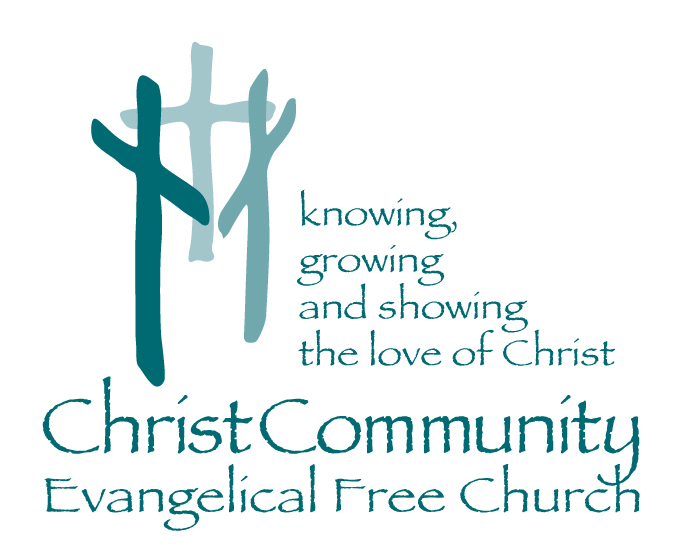 Sunday, October 17th1272 CR 758, Ashland, Ohio 44805419-962-4592 Office@Christcommunityefc.orgChristcommunityefc.org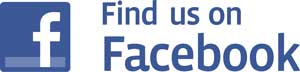                                       Facebook.com/ChristCommunityEFC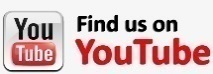                                       youtube.com/channel/UCUehjxsKdeBtMI2sHAdLrgA/Welcome to Christ Community Church10:30 AM Morning Worship     Announcements      Call to Worship“We’re Here to Worship”     Worship with MusicShout to the NorthWe AreI Love to Tell the Story     Worship Through GivingDoxology     Prayer & Praise                                                         Worship in the Word *Children ages 4-7 are invited to King’s Kids for a lesson.         Pictures of the Church:“Missional People”      Song of Response                     Go Light Your World***************************************************************************This Week…                  Tonight:             2:42 Youth Group 6-8pm                  Monday:	 Elder Board Meeting 7pm                  Wednesday:      Lighthouse Friends 7pm                  Thursday:  	 SERVE Planning Meeting 7pmComing Soon…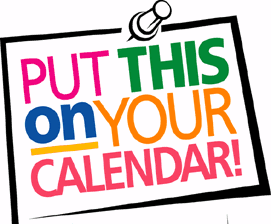 October 29:      2:42 Youth Bonfire 7pmOctober 31:	     Benevolent OfferingNovember 7:     Annual MeetingCheck Your Mailbox…Congregational Packets have been placed in all church mailboxes. Please pick up your packet today so you will have a chance to look it over before the Annual Congregational Meeting on Sunday, November, 7th.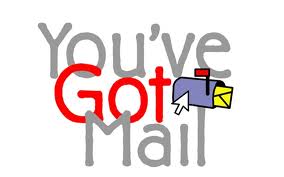 Associate Pastor SearchChrist Community EFC is prayerfully searching for an Associate Pastor of Youth Ministry & Missional Outreach. 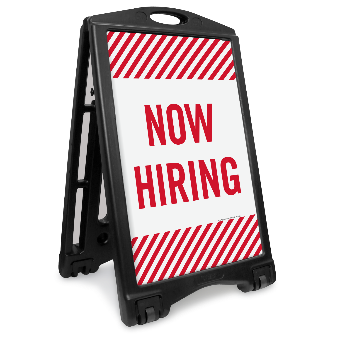 The position has been posted online at both our website and the EFCA, as well as the following schools: Ashland, Grace, Moody & Trinity.  In addition to finding someone passionate about investing in our youth, we are also looking for someone who can help us grow in reaching our community and living missional lives. Most of all, we are looking for a ministry partner who is passionate about Jesus, God’s people, and working together.Be in prayer about this process, and please pass along to potential candidates you might know. 